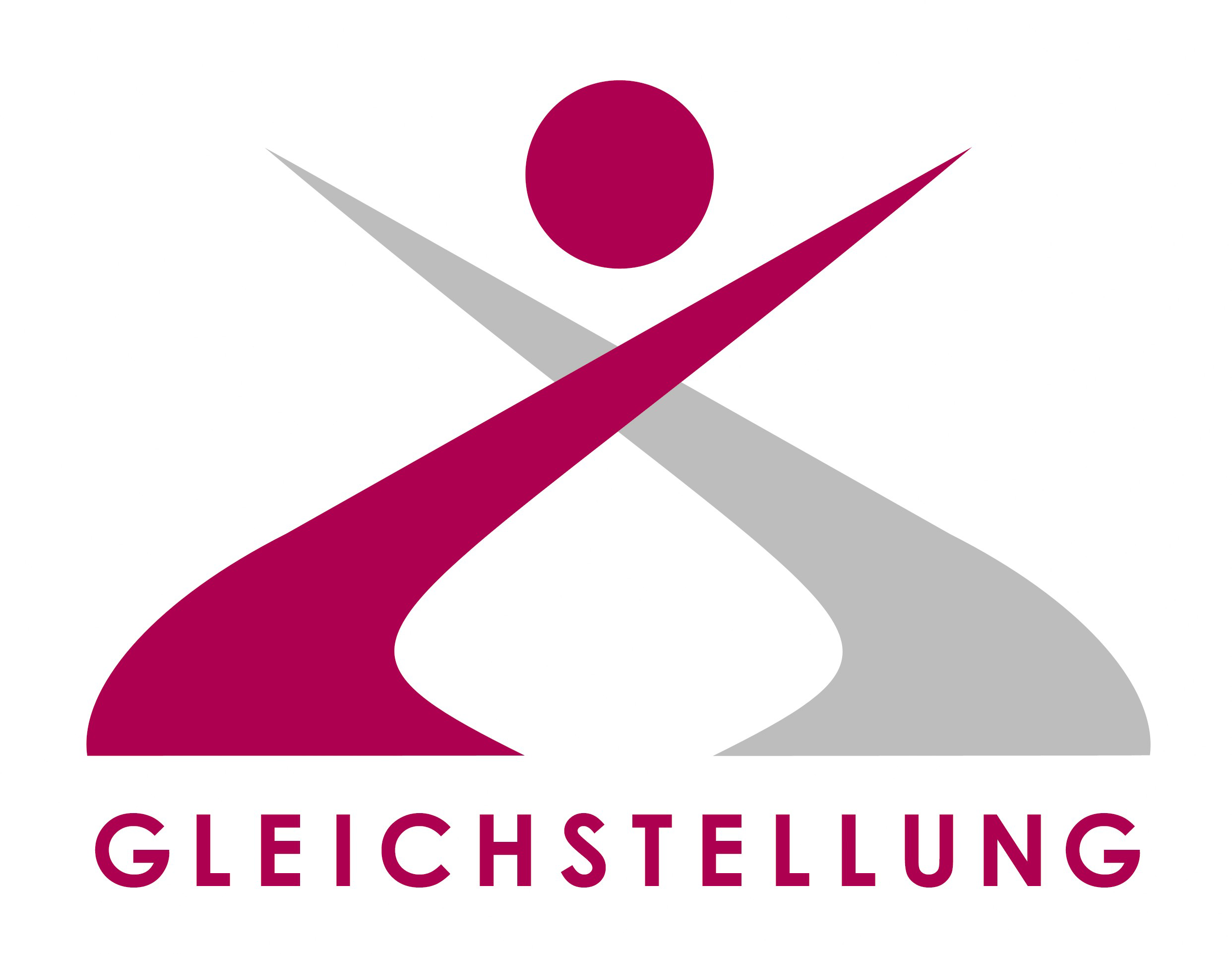 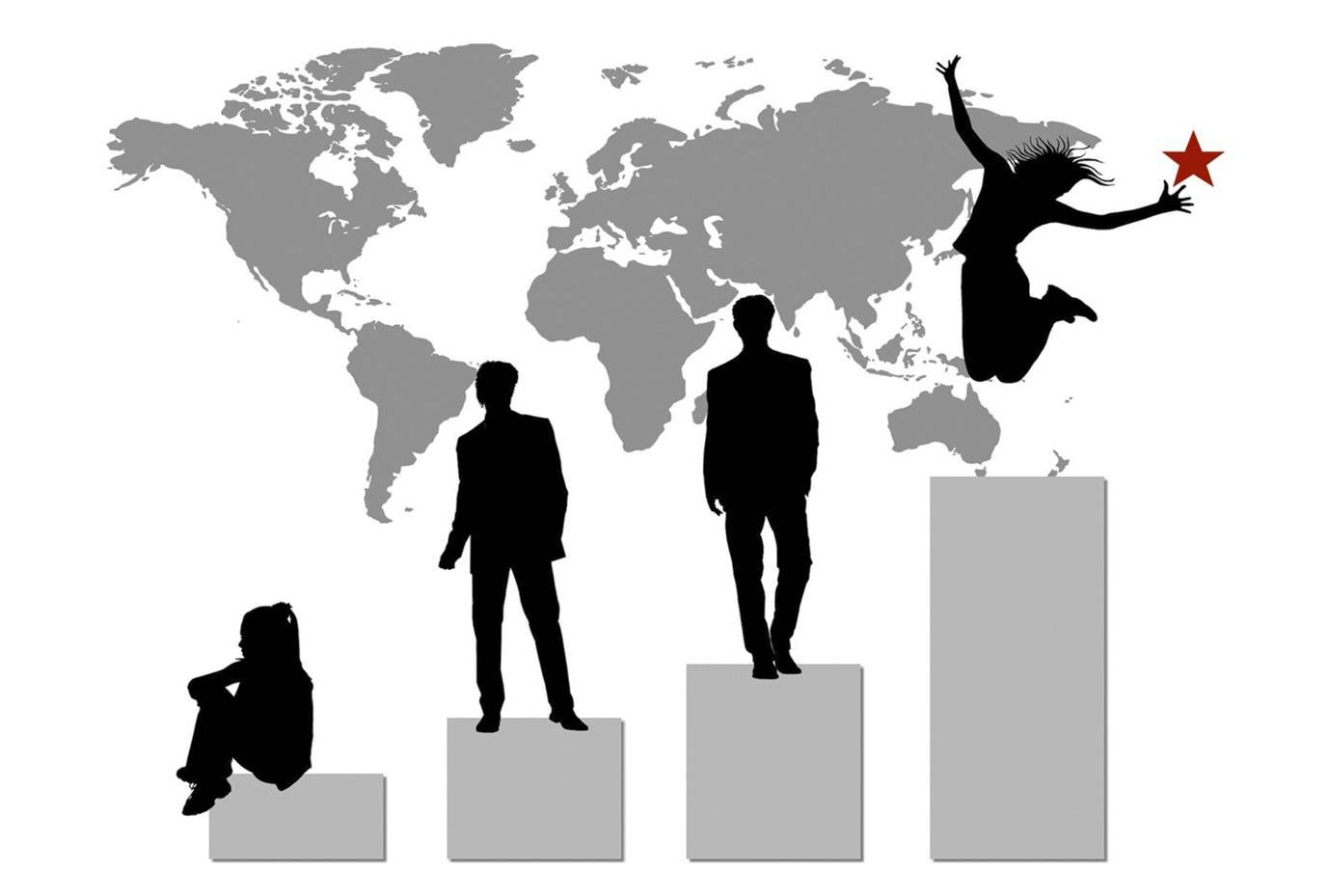 Bewerbungsbogen für die fünfte Programmrunde des „Exzellenzprogramms für Wissenschaftlerinnen“ der Universität des SaarlandesSenden Sie bitte diesen Bewerbungsbogen, einen gesonderten tabellarischen Lebenslauf 
sowie die Beantwortung der Fragen 5-8 auf gesonderten Blättern bis zum 10.04.2022 an das Gleichstellungsbüro unter: exzellenz@uni-saarland.de Angaben zu Ihrer PersonAngaben zu VersorgungspflichtenAngaben zum derzeitigen Beschäftigungsverhältnis Angaben zur QualifikationsstufeBitte skizzieren Sie Ihren bisherigen wissenschaftlichen Werdegang (mit Angaben zu möglichen fördernden und hemmenden Faktoren)Wie soll sich Ihre wissenschaftliche Laufbahn in den nächsten fünf Jahren entwickeln?
Haben Sie bereits Vorstellungen über einzelne Teilschritte?
Was erwarten Sie sich von der Teilnahme am „Exzellenzprogramm für Wissenschaftlerinnen“?Vorausgesetzt, ich komme in die engere Auswahl, melde ich mich hiermit verbindlich zum Auswahl-/Orientierungsseminar am 12. oder 13. Mai 2022 in der Villa Europa an.Ort, Datum, Unterschrift VornameNameGeburtsdatumAnschrift privat Anschrift dienstlichFakultät FachrichtungBetreuer*in IhrerQualifikationsarbeitTelefonE-Mail□ KinderbetreuungAnzahl der KinderZeitl. Umfang/Woche:Alter der Kinder□ Pflege von AngehörigenZeitl. Umfang/Woche:□ angestellt auf Zeit 	□ angestellt auf Dauer□ beamtet auf Zeit□ beamtet auf DauerFinanzierung des BeschäftigungsverhältnissesFinanzierung des Beschäftigungsverhältnisses□ Drittmittelstelle□ Stipendium□ zurzeit ohne Anstellung□ SonstigesseitPromovendinPostDocHabilitandin□ noch nicht begonnen □ begonnen□ kurz vor dem AbschlussPrivatdozentin 	JuniorprofessorinNachwuchsgruppenleiterinSonstiges